 ?АРАР	                                                                      ПОСТАНОВЛЕНИе  «10» июль  2020 й.                                    № 44                                          «10» июля   2020 г.О внесении изменений в Программу «Профилактикитерроризма и экстремизма на территории сельского поселения Татлыбаевский сельсовет муниципального района Баймакский район Республики Башкортостан на 2019-2021 годы №55 от 25.09.2019 г.В соответствии с Федеральным законом от 25.07.2002 № 114-ФЗ "Опротиводействии экстремисткой деятельности", Федеральным законом от06.03.2006 №35-ФЗ «О противодействии терроризму», Уставом сельскогопоселения Татлыбаевский сельсовет муниципального района Баймакский район Республики Башкортостан и с целью профилактики терроризма и экстремизма на территории сельского поселения Татлыбаевский сельсоветпостановляет:1. Дополнить План мероприятий по профилактике терроризма иэкстремизма, а также минимизации и (или) ликвидации последствийпроявлений терроризма и экстремизма на территории сельского поселенияТатлыбаевский сельсовет муниципального района Баймакский район РеспубликиБашкортостан на 2019-2021 годы согласно приложения.2.Контроль за исполнением настоящего постановления оставляю за собой.Глава сельского поселения                             Р.А.ИдрисовПриложение 1План мероприятий по профилактике терроризма и экстремизма, а также минимизации и (или) ликвидации последствий проявлений терроризма и экстремизма на территории сельского поселения Татлыбаевский сельсовет муниципального района Баймакский район Республики Башкортостан на 2019-2021 годыБАШ?ОРТОСТАН  РЕСПУБЛИКА№ЫБАЙМА?  РАЙОНЫМУНИЦИПАЛЬ  РАЙОНЫНЫ*ТАТЛЫБАЙ  АУЫЛ  СОВЕТЫАУЫЛ БИЛ2М2№ЕХАКИМИ2ТЕ          453656, Байма7 районы, Татлыбай  ауылы,;.Татлыбаев  урамы, 48 АТел.: 8 (34751) 4 – 45 – 38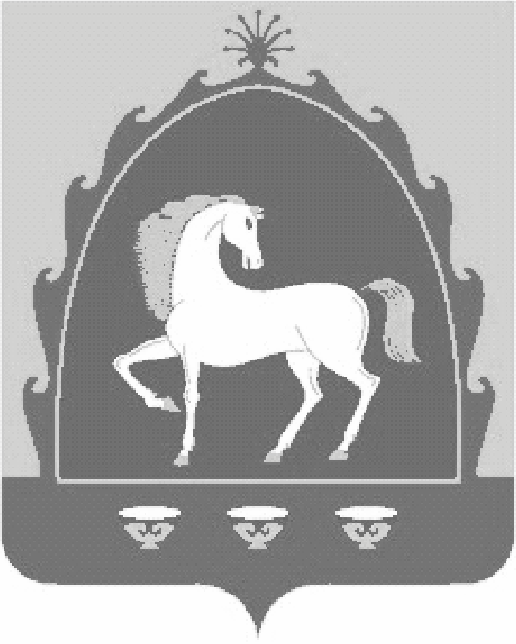 РЕСПУБЛИКА  БАШКОРТОСТАН АДМИНИСТРАЦИЯ
СЕЛЬСКОГО  ПОСЕЛЕНИЯ    ТАТЛЫБАЕВСКИЙ СЕЛЬСОВЕТ МУНИЦИПАЛЬНОГО РАЙОНА БАЙМАКСКИЙ  РАЙОН453656,  Баймакский  район, с.  Татлыбаево, улица  Г.Татлыбаева, 48 А Тел.:  8 (34751) 4 – 45 – 38№ п/пМероприятия программыОтветственныеСрок исполненияИсточник  финансированияСумма затратСумма затратСумма затрат№ п/пМероприятия программыОтветственныеСрок исполненияИсточник  финансирования2019202020211. Повышение уровня межведомственного взаимодействия по профилактике терроризма1. Повышение уровня межведомственного взаимодействия по профилактике терроризма1. Повышение уровня межведомственного взаимодействия по профилактике терроризма1. Повышение уровня межведомственного взаимодействия по профилактике терроризма1. Повышение уровня межведомственного взаимодействия по профилактике терроризма1. Повышение уровня межведомственного взаимодействия по профилактике терроризма1. Повышение уровня межведомственного взаимодействия по профилактике терроризма1. Повышение уровня межведомственного взаимодействия по профилактике терроризма1.5Проведение с членами семей лиц, причастных к террористической деятельности (действующих, осужденных, нейтрализованных), в том числе возвратившихся из стран с повышенной террористической активностью, бесед по разъяснению норм законодательства Российской Федерации, устанавливающих ответственность за участие и содействие террористической деятельности, а также оказания указанным лицам,  социальной, психологической, и правовой помощи при участии представителей религиозных и общественных организаций, психологов.Администрация сельского поселенияУчастковый уполномоченный ОМВД по Баймакскому району (по согласованию)При выявлении указанных лиц в течение 2019-2021 гг.Не требует финансирования---1.6Осуществление нормотворческой деятельности в указанной сфере, содействие  средствам массовой информации в объективном освещении ситуации в сфере противодействия экстремистской деятельности, вовлечение в работу по противодействию экстремизму общественных объединений и других институтов гражданского обществаАдминистрация сельского поселенияпостоянноНе требует финансирования---